Городец — музейная столица Нижегородской областиПрограмма знакомит с жизнью и деятельностью великих русских князей Юрия Долгорукого, Юрия Всеволодовича, Александра Невского. Особое внимание уделяется Городецким промыслам. Школьники пройдут по центральным улицам этого сказочного городка, полюбуются его купеческими домами с затейливой резьбой и наличниками. Посетят терема «Города Мастеров», построенные местными мастерами деревянного зодчества. Ребята осмотрят экспозиции и мастерские, посвященные народным художественным промыслам Городецкого района: городецкая роспись, гончарное ремесло, городецкий пряник, золотошвейная вышивка, жбаньковская игрушка, резьба по дереву. Попробовать себя в ремесле позволит участие в мастер-классе. Посетят дети и музей самоваров, коллекция в котором насчитывает более 400 самоваров и считается самой большой в России.Предмет: Окружающий мир, рисованиеТема: Народные промыслыФормат: Урок-экскурсияПродолжительность: 7-8 часовМаршрут: Нижний Новгород – Городец – Нижний НовгородМесто проведения: Музей самоваров, Город МастеровВ стоимость экскурсии входит:экскурсионное обслуживание (включая билеты в музей и услуги гида);транспортное обслуживание автобусом (не более 8 часов);обед, чаепитие,мастер-класс по выбору (Городецкая роспись, глиняная игрушка, Городецкий пряник)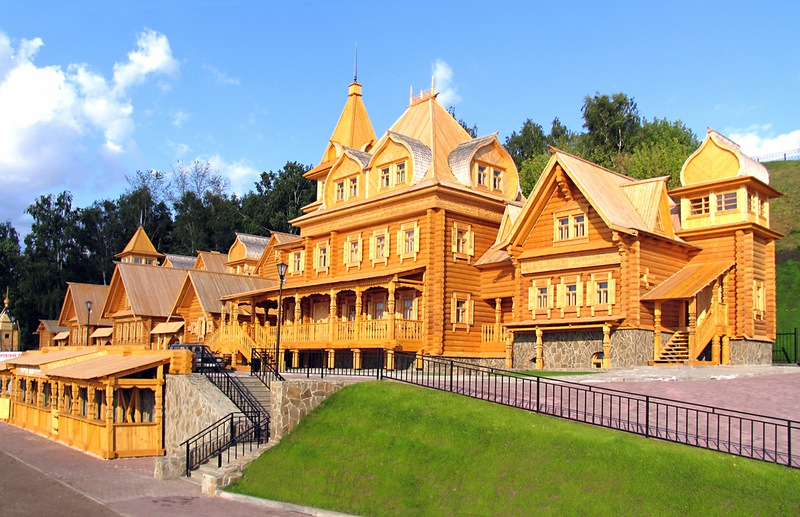 